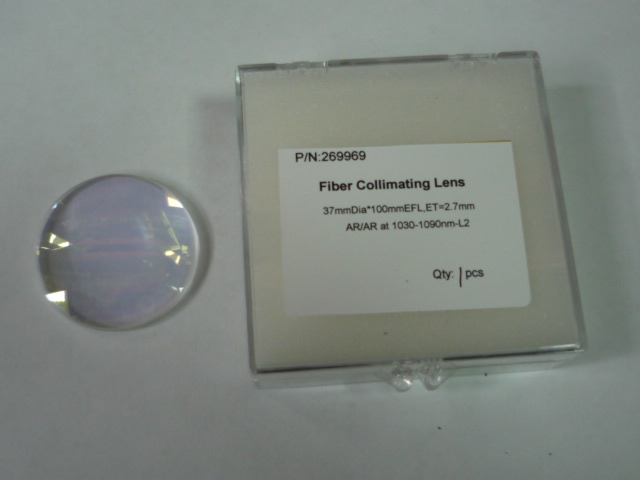 Артикул из 1СНазваниеМощностьF00690873000-4000Вт3000-4000Вт